FilipínyNaše srdce v soutěži Srdce s láskou darované jsme se rozhodli poslat našim vrstevníkům – dětem na Filipíny. Toto téma nás velice zaujalo, protože chceme roznášet radost těm, kteří nežijí v blahobytu a často strádají. Vážíme si toho, že jsme měli právě tuto možnost ukázat, že i nám záleží na osudech filipínských dětí. Naše škola už v minulosti dostala možnost spolupracovat na  projektu sbírky školních potřeb a hraček pro děti právě z Filipín. Byl to opravdu silný okamžik, který nám utkvěl v srdcích a v paměti. Naše třída si při vytváření srdce dala opravdu záležet, vkládali jsme do tvoření spoustu své radosti a lásky! Na našem vytvořeném srdci je zobrazena spojitost mezi námi a dětmi s Filipín, které bydlí od nás velice daleko. Tyto děti nemají dostatek čisté vody, spousta lidí nemá běžné toalety.Problém lidí na Filipínách je také nedostatek potravin, hrozí podvýživa, na kterou denně umírá několik stovek lidí. Chudí lidé mají možnost pravidelného jídla nanejvýš dvakrát denně, a to ještě nejčastěji jí rýži a ryby.  Děti nejčastěji umírají na podvýživu, na nevyléčitelné nemoci, nedostatek hygieny a čisté vody. Avšak proti těmto věcem se dá bojovat nasazením obyčejných léků nebo očkováním,  jelikož je ale spousta lidí chudých, tak si očkování nebo obyčejné léky nemohou dovolit, proto umírá spousta dětí v nedožitých pěti letech.  Dne 12.11 jsme měli besedu s paní Pospěchovou z nadace Helping Hand for Guimaras, z nadace, se kterou naše škola spolupracuje. Té jsme osobně předali srdce a drobné sádrové přívěsky přinášející štěstí, radost a lásku! Naše srdce pro filipínské děti bylo moc velké - nevešlo by se paní Pospěchové do kufru. A aby jej mohla na Filipínách dětem předat,  rozřezali jsme ho na čtyři části a vytvořili takové puzzle. Doufáme, že se srdce bude líbit a bude přinášet radost vždy, když se na ně děti podívají. Připomenou jim, že mají v České republice a ve světě své nové přátelé.                    Takže nás mrzí, že takovou radost jim nemůžeme předat osobně. Ale budeme se těšit na fotky z předání od paní Pospěchové, se kterou jsme díky moderním mobilním technologiím v kontaktu a také na dopisy od filipínských dětí, se kterými si dopisujeme už více než rok. Do této soutěže jsme se nepřihlásili jen proto, abychom vyhráli, ale abychom všem ukázali, že i děti v našem věku přemýšlejí a pomáhají právě v takovém charitativním filipínském projektu. Srdce darujeme s láskou a myšlenkou, že vykouzlíme úsměv na tváři těm, kteří jej opravdu potřebují. 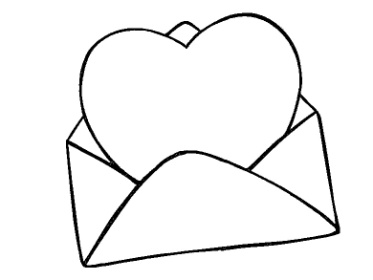 Třída 7.BZŠ Porubská 832, Ostrava-Poruba